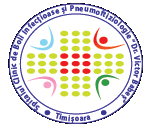 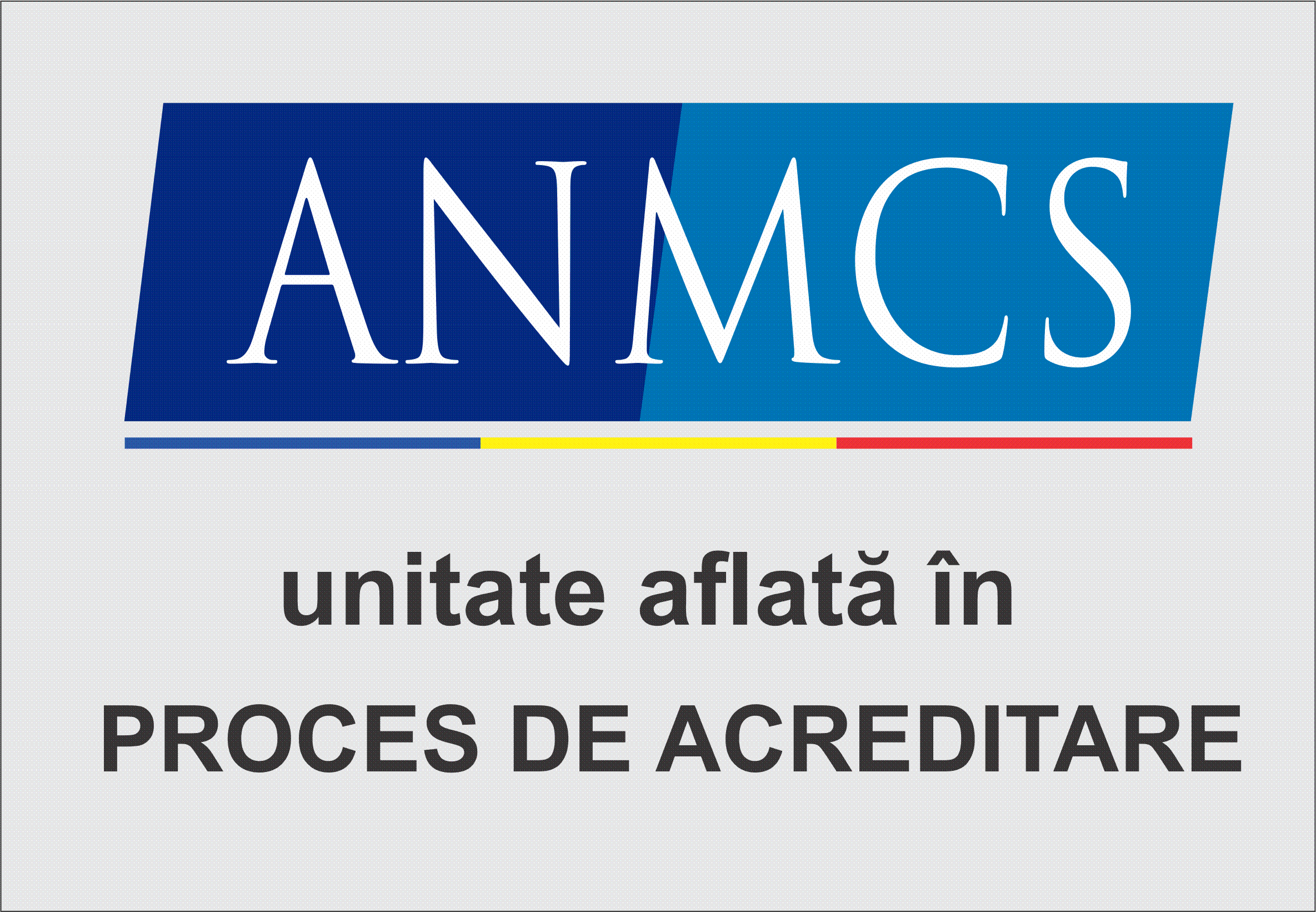 Conditii de participare la concursulorganizat pe perioada nedeterminata in data 06.03.2024Poate ocupa un post vacant sau temporar vacant dintre cele prevăzute la art. 1 persoana care îndeplineşte condiţiile prevăzute de   Legea nr. 53/2003 - Codul muncii, republicată, cu modificările şi completările ulterioare, şi cerinţele specifice prevăzute la art. 542 alin. (1) şi (2) din Ordonanţa de urgenţă a Guvernului nr. 57/2019 privind Codul administrativ, cu modificările şi completările ulterioare:a) are cetăţenia română sau cetăţenia unui alt stat membru al Uniunii Europene, a unui stat parte la Acordul privind Spaţiul Economic European (SEE) sau cetăţenia Confederaţiei Elveţiene;
b) cunoaşte limba română, scris şi vorbit;  
c) are capacitate de muncă în conformitate cu prevederile Legii nr. 53/2003 – Codul muncii, republicată, cu modificările şi completările ulterioare;
d) are o stare de sănătate corespunzătoare postului pentru care candidează, atestată pe baza adeverinţei medicale eliberate de medicul de familie sau de unităţile sanitare abilitate;  
e) îndeplineşte condiţiile de studii, de vechime în specialitate şi, după caz, alte condiţii specifice potrivit cerinţelor postului scos la concurs, inclusiv condiţiile de exercitare a profesiei;   
f) nu a fost condamnată definitiv pentru săvârşirea unei infracţiuni contra securităţii naţionale, contra autorităţii, contra umanităţii, infracţiuni de corupţie sau de serviciu, infracţiuni de fals ori contra înfăptuirii justiţiei, infracţiuni săvârşite cu intenţie care ar face o persoană candidată la post incompatibilă cu exercitarea funcţiei contractuale pentru care candidează, cu excepţia situaţiei în care a intervenit reabilitarea;  
g) nu execută o pedeapsă complementară prin care i-a fost interzisă exercitarea dreptului de a ocupa funcţia, de a exercita profesia sau meseria ori de a desfăşura activitatea de care s-a folosit pentru săvârşirea infracţiunii sau faţă de aceasta nu s-a luat măsura de siguranţă a interzicerii ocupării unei funcţii sau a exercitării unei profesii;  
h) nu a comis infracţiunile prevăzute la   art. 1 alin. (2) din Legea nr. 118/2019 privind Registrul naţional automatizat cu privire la persoanele care au comis infracţiuni sexuale, de exploatare a unor persoane sau asupra minorilor, precum şi pentru completarea Legii nr. 76/2008 privind organizarea şi funcţionarea Sistemului Naţional de Date Genetice Judiciare, cu modificările ulterioare, pentru domeniile prevăzute la art. 35 alin. (1) lit. h) din Hotărârea Guvernului nr. 1336/2022 pentru aprobarea Regulamentului-cadru privind organizarea şi dezvoltarea carierei personalului contractual din sectorul bugetar plătit din fonduri publice.Condiţiile specifice:- pentru  medic specialist in specialitatea radiologie si imagistica medicala: diploma de medic sau diploma de licenta in medicina, examen de medic specialist in specialitatea radiologie si imagistica medicala, stagiu de rezidentiat terminat, studii complementare: imagistica prin rezonanta magnetica, tomografie computerizata.	Manager						                Birou  RUNOSProf. Dr.Oancea Cristian Iulian	                                                Ec. Munteanu Alina								                   Cons. juridic,						                                      Tunea Cristina Elena			                                Acte necesare la dosarul de concursorganizat pe perioada nedeterminata in data 06.03.2024a) formularul de înscriere la concurs, conform modelului prevăzut în   anexa nr. 2 la Hotărârea Guvernului nr. 1.336/2022 pentru aprobarea Regulamentului-cadru privind organizarea şi dezvoltarea carierei personalului contractual din sectorul bugetar plătit din fonduri publice (HG nr. 1.336/2022);
b) copia de pe diploma de licenţă şi certificatul de specialist pentru medici;
c) copie a certificatului de membru al organizaţiei profesionale cu viza pe anul în curs;  
d) dovada/înscrisul din care să rezulte că nu i-a fost aplicată una dintre sancţiunile prevăzute la   art. 455 alin. (1) lit. e) sau f), la art. 541 alin. (1) lit. d) sau e), respectiv la art. 628 alin. (1) lit. d) sau e) din Legea nr. 95/2006 privind reforma în domeniul sănătăţii, republicată, cu modificările şi completările ulterioare, ori cele de la art. 39 alin. (1) lit. c) sau d) din Legea nr. 460/2003 privind exercitarea profesiunilor de biochimist, biolog şi chimist, înfiinţarea, organizarea şi funcţionarea Ordinului Biochimiştilor, Biologilor şi Chimiştilor în sistemul sanitar din România;
e) acte doveditoare pentru calcularea punctajului prevăzut în  anexa nr. 3 la ordin;
f) certificat de cazier judiciar sau, după caz, extrasul de pe cazierul judiciar;  
g) certificatul de integritate comportamentală din care să reiasă că nu s-au comis infracţiuni prevăzute la   art. 1 alin. (2) din Legea nr. 118/2019 privind Registrul naţional automatizat cu privire la persoanele care au comis infracţiuni sexuale, de exploatare a unor persoane sau asupra minorilor, precum şi pentru completarea Legii nr. 76/2008 privind organizarea şi funcţionarea Sistemului Naţional de Date Genetice Judiciare, cu modificările ulterioare, pentru candidaţii înscrişi pentru posturile din cadrul sistemului de învăţământ, sănătate sau protecţie socială, precum şi orice entitate publică sau privată a cărei activitate presupune contactul direct cu copii, persoane în vârstă, persoane cu dizabilităţi sau alte categorii de persoane vulnerabile ori care presupune examinarea fizică sau evaluarea psihologică a unei persoane;
h) adeverinţă medicală care să ateste starea de sănătate corespunzătoare, eliberată de către medicul de familie al candidatului sau de către unităţile sanitare abilitate cu cel mult 6 luni anterior derulării concursului;  
i) copia actului de identitate sau orice alt document care atestă identitatea, potrivit legii, aflate în termen de valabilitate;  
j) copia certificatului de căsătorie sau a altui document prin care s-a realizat schimbarea de nume, după caz;  
k) curriculum vitae, model comun European;l )taxa de concurs 
m) dosar plic;  Documentele prevăzute la  lit. d) şi f) sunt valabile 3 luni şi se depun la dosar în termen de valabilitate.    Adeverinţa care atestă starea de sănătate conţine, în clar, numărul, data, numele emitentului şi calitatea acestuia, în formatul standard stabilit prin ordin al ministrului sănătăţii. Pentru candidaţii cu dizabilităţi, în situaţia solicitării de adaptare rezonabilă, adeverinţa care atestă starea de sănătate trebuie însoţită de copia certificatului de încadrare într-un grad de handicap, emis în condiţiile legii.  
  Copiile de pe actele prevăzute la lit. b), c), i) şi j), precum şi copia certificatului de încadrare într-un grad de handicap se prezintă însoţite de documentele originale, care se certifică cu menţiunea „conform cu originalul“ .	Manager						          Birou  RUNOSProf. Dr. Oancea Cristian Iulian	                                         Ec. Munteanu Alina								          Cons. juridic,						                                Tunea Cristina Elena